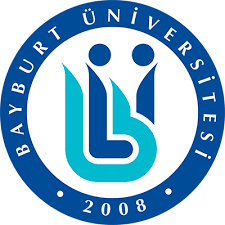 T.C.SAĞLIK BİLİMLERİ FAKÜLTESİBESLENME VE DİYETETİK BÖLÜMÜSTAJ DEFTERİÖĞRENCİNİNADI-SOYADI:NUMARASI:ONAYLAYAN ÜNİVERSİTE STAJ KOMİSYONUNUN:ONAYLAYAN ÜNİVERSİTE STAJ KOMİSYONUNUN:ADI-SOYADI: GÖREV/UNVAN: BİRİMİ: TARİH/İMZA/KAŞE: ÖĞRENCİNİNADI SOYADI	      :  FAKÜLTESİ                                  :BÖLÜMÜ                                      :   NUMARASI	      :STAJ YAPILAN KURUMUN/İŞYERİNİN:ADI          :ADRESİ   :TELEFON:E-MAİL   :FAX         :         STAJ DEFTERLERİNİ DOLDURURKEN;1-	Staj boyunca gittiğiniz poliklinik/ klinik / özel beslenme ve diyet danışmanlık merkezlerinde gördüğünüz vakaları sağlık öyküleri, ilaç kullanımları, antropometri, biyokimya sonuçları, önerilen diyet ve özellikleri ile sizin hastaya önerileriniz şeklinde doldurunuz. Hastaların ulaşabildiğiniz bilgilerini alınız. 2-	Staj yaptığınız toplu beslenme hizmeti veren kurumlarda; mutfak personellerinin görev dağılımı ve genel mutfak işleyişi, besinlerin sipariş ve satın alınması, işlenmesi, pişirilmesi, servis edilmesi aşamaları, çeşitli besinlerin depo kuralları ve numune alımı hakkında öğrendiklerinizi yazınız.3-	Staj defterinize yazacağınız günlük vaka sayısı günde en az 1 vaka olacak şekilde staj yoğunluğunuza göre yazılmalıdır. Daha fazla ekleme yapmak isterseniz defterin sayfa sayısını istediğiniz kadar çoğaltabilirsiniz.4-     Sayfaların altındaki tasdik eden görevli, staj yaptığınız kurumdaki diyetisyendir.  …… / …… / 20…….…… tarihinden …… / …… / 20….……… tarihine kadar bir haftalık çalışma programı…… / …… / 20…….…… tarihinden …… / …… / 20….……… tarihine kadar bir haftalık çalışma programı…… / …… / 20…….…… tarihinden …… / …… / 20….……… tarihine kadar bir haftalık çalışma programı…… / …… / 20…….…… tarihinden …… / …… / 20….……… tarihine kadar bir haftalık çalışma programı…… / …… / 20…….…… tarihinden …… / …… / 20….……… tarihine kadar bir haftalık çalışma programı